Counseling practice points for early pregnancy loss: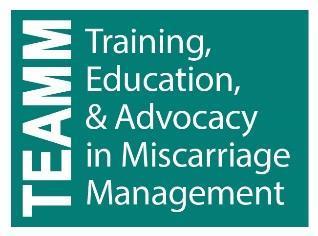 suggestions and phrases to support a patient-centered approach to EPL care Suggestions DO consider remaining silent after providing initial results or information, allowing the patient to process and experience her emotions. Follow up with open-ended questions and active listening. DO determine if the pregnancy is desired, as this will be important in helping the patient arrive at emotional resolution and a plan.DO normalize emotions and validate feelings.DO be thoughtful disclosing personal information. Avoid giving your personal opinions about what patients “should” do. Listen to the patient and focus on asking questions.DO encourage the patient to seek emotional support from others. DO provide reassurance. DON’T guarantee that “everything will be alright.”  DO assure the patient that you will be available to her through the process and answer questions as they ariseDO use neutral responses whenever possible.  Phrases/questionsWhat is the hardest part of this for you? What would be helpful right now? Can you tell me about this pregnancy? When did you find out you were pregnant?  Who knows you are pregnant? A wide range of feelings are normal.I’m happy to provide you with information about your pregnancy/miscarriage…. What would be helpful to you right now?Who might be helpful to talk to about your miscarriage? I know it’s hard right now…and we are here to help you through the process. We are here for you and are happy to answer your questions – now or after you go home. See back side for neutral phrases and questionsNeutral phrases and questions: That is a question a lot of people wonder about. I’m glad you asked that question.That’s a difficult question for me to answer…I’ll try and we may want to ask our provider. Tell me more about what is concerning you. What additional information might be helpful?  A wide range of emotions are really normal. It is expected that you’ll have mixed feelings about this.Some other It is my understanding that…How would that work for you? What would be helpful to you? What questions do you have? What’s the hardest part of this experience for you?  Adapted from Wallace, Robin R. et al: “Counseling women with early pregnancy failure: Utilizing evidence, preserving preference.”  2010   